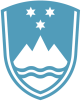 Statement bythe Republic of Sloveniaat the39th Session of the UPR Working Group – Review of SurinameGeneva, 1 November 2021Madame President,Slovenia wishes to commend Suriname for its presentation today and its commitment to the UPR process. We welcome information on the accession of Suriname to the Convention on the Rights of Persons with Disabilities since the last UPR.Slovenia remains concerned about the status of children and women, as the domestic violence remains a pervasive problem, and an increased number of children are subject to abuse and neglect.Slovenia would like to make the following recommendations:Recommend to the authorities of Suriname to take dedicated measures to effectively operationalize the National Human Rights Institute, established in 2016, in compliance with the principles relating to the status of national institutions for the promotion and protection of human rights (Paris Principles) with a broad mandate, including   the promotion and protection of women's rights, children's rights and gender equality. Recommend to the authorities of Suriname to extend a standing invitation to the special procedures of the Human Rights Council.
Thank you.